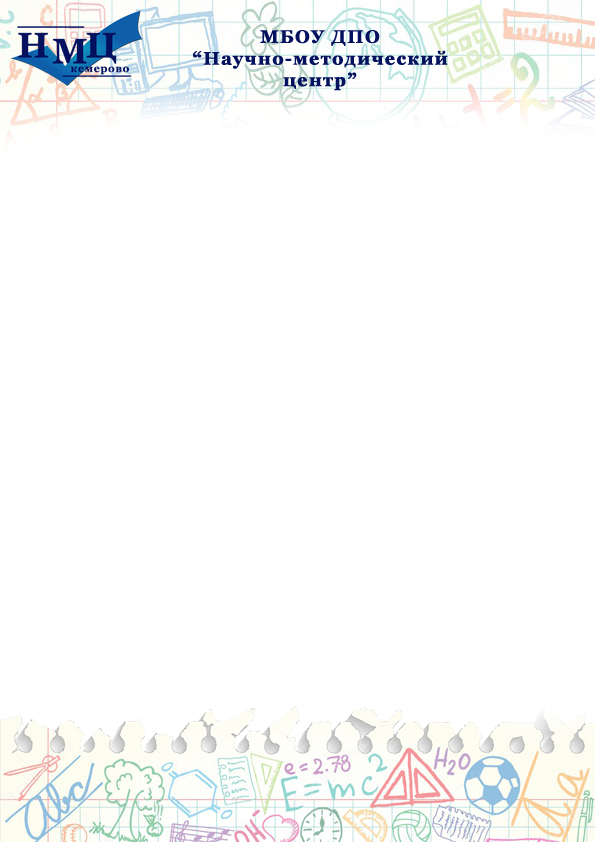 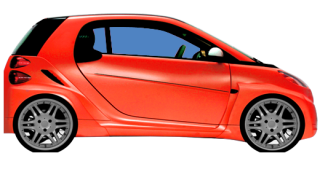 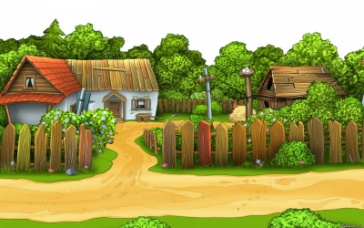 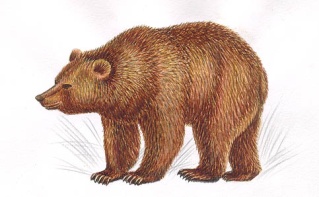 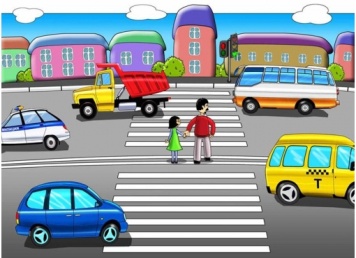 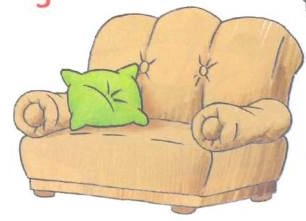 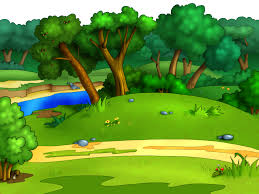 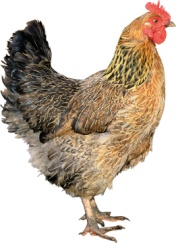 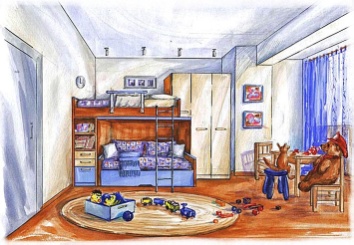 Задание № 2.Найди, кто лишний и обведи его.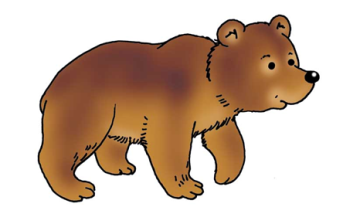 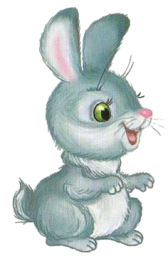 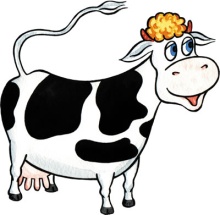 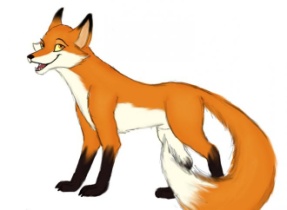 Задание № 3.Вспомни свои ощущения и соедини предметы с их признаками.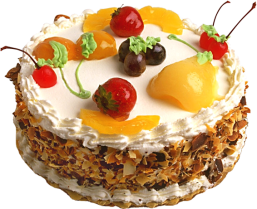 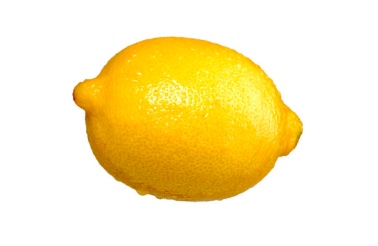 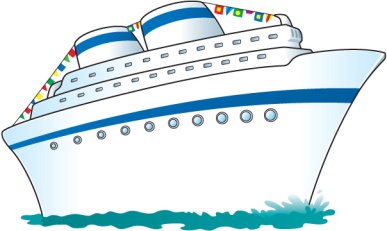 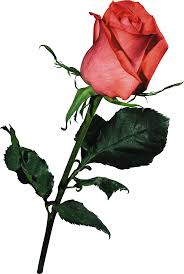 Задание № 4. Обведи карандашом тех животных, которых можно поселить в квартире.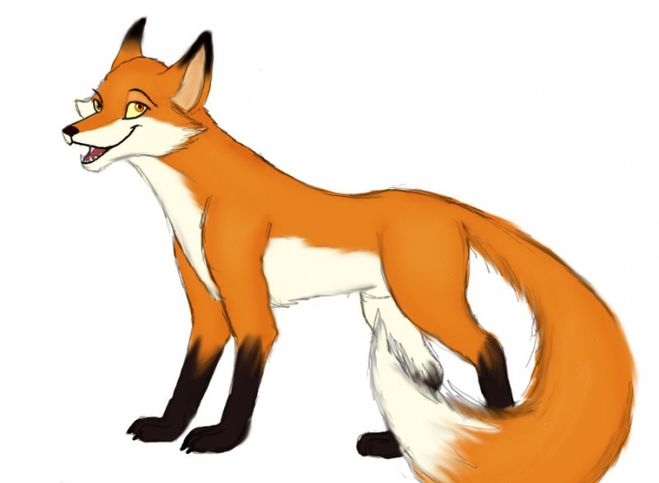 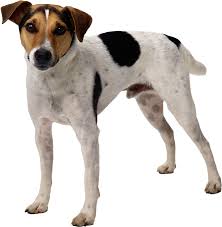 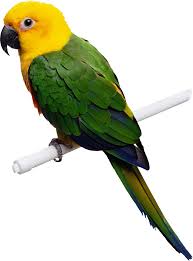 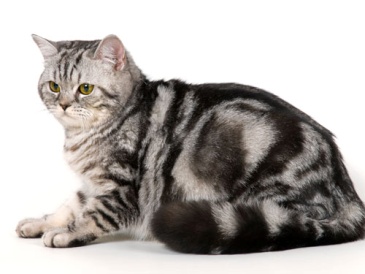 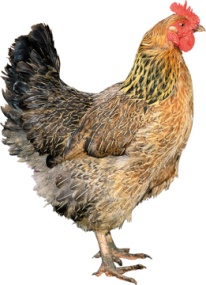 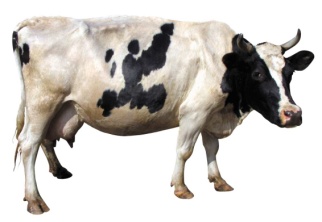 Задание № 5. Выбери лишний рисунок. Обведи его.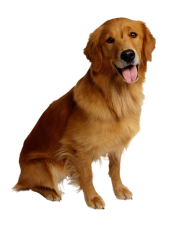 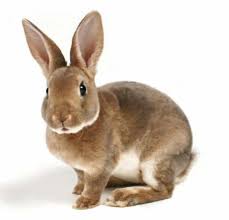 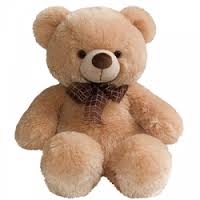 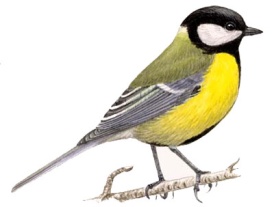 Задание № 6.Соедини животных с предметами, издающими похожие звуки.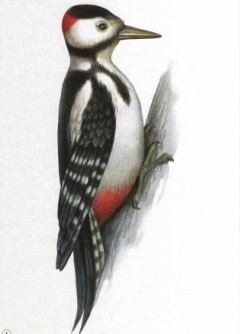 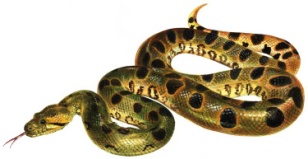 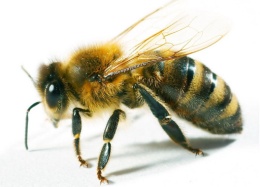 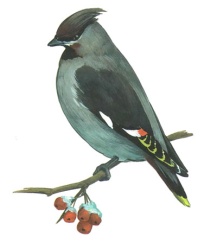 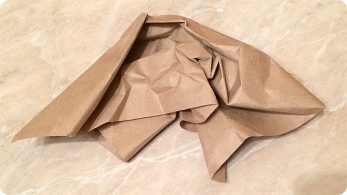 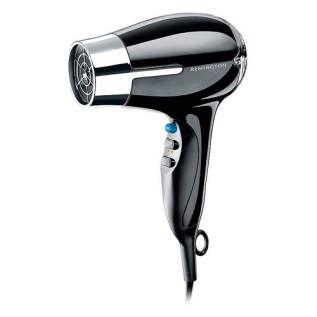 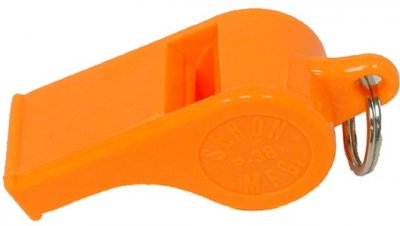 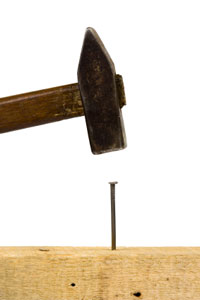 Задание № 7.Работу каких органов чувств можно передать словами. Соедини слова и картинки.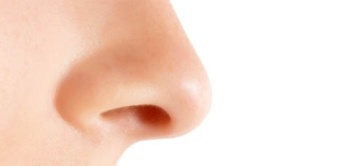 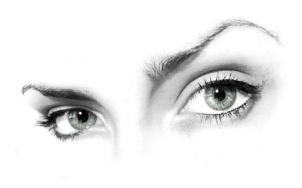 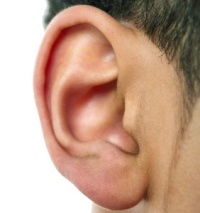 